ВІДДІЛ ОСВІТИ, МОЛОДІ ТА СПОРТУ, КУЛЬТУРИ ТА ТУРИЗМУ ОКНЯНСЬКОЇ СЕЛИЩНОЇ РАДИ ПОДІЛЬСЬКОГО РАЙОНУ ОДЕСЬКОЇ ОБЛАСТІна закупівлю по предметуМодуль гріючий газовий „МГГ-140”, код за ДК 021:2015 - 42110000-3 - Турбіни та мотори за процедурою	       смт. Окни – 2023Додаток 1                                           до тендерної документації 	(учасникам заборонено відступати від наведеної нижче форми).ФОРМА ТЕНДЕРНОЇ (ЦІНОВОЇ) ПРОПОЗИЦІЇПредмет закупівлі: Модуль гріючий газовий „МГГ-140”, код за ДК 021:2015 - 42110000-3 - Турбіни та мотори 1. Вивчивши дану тендерну документацію, на виконання зазначеного вище, ми, уповноважені на підписання Договору, маємо можливість та погоджуємося виконати вимоги Замовника та Договору на умовах, зазначених у цій пропозиції: * Cума з ПДВ зазначається лише тими учасниками, які є платниками ПДВ.2. До прийняття рішення про намір укласти договір про закупівлю, Ваша документація разом з нашою пропозицією (за умови її відповідності всім вимогам) мають силу попереднього договору між нами. Якщо буде прийнято рішення про намір укласти договір, ми візьмемо на себе зобов’язання виконати всі умови, передбачені Договором.3. Ми погоджуємося дотримуватися умов цієї пропозиції протягом 90 календарних днів з дати кінцевого строку подання тендерних пропозицій. Наша пропозиція буде обов’язковою для нас і може розглядатися Вами у будь-який час до закінчення зазначеного терміну.4. Якщо наша пропозиція буде визнана найбільш економічно вигідною, ми зобов’язуємося підписати Договір із Замовником не раніше ніж через 5 днів з дати оприлюднення на веб-порталі Уповноваженого органу повідомлення про намір укласти договір про закупівлю, але не пізніше ніж через 15 календарних днів з дня прийняття рішення про намір укласти договір про закупівлю відповідно до вимог тендерної документації та пропозиції учасника-переможця та надати документи, що підтверджують відсутність підстав, передбачених п. 47 Особливостей та, які зазначені в п.п.5.6 розділу ІІІ цієї тендерної документації.Посада, прізвище, ініціали, підпис уповноваженої особи Учасника та печатка*, Додаток 2  до тендерної документаціїІНФОРМАЦІЯ ПРО НЕОБХІДНІ ТЕХНІЧНІ, ЯКІСНІ ТА КІЛЬКІСНІ ХАРАКТЕРИСТИКИ ПРЕДМЕТА ЗАКУПІВЛІМодуль гріючий газовий „МГГ-140”, 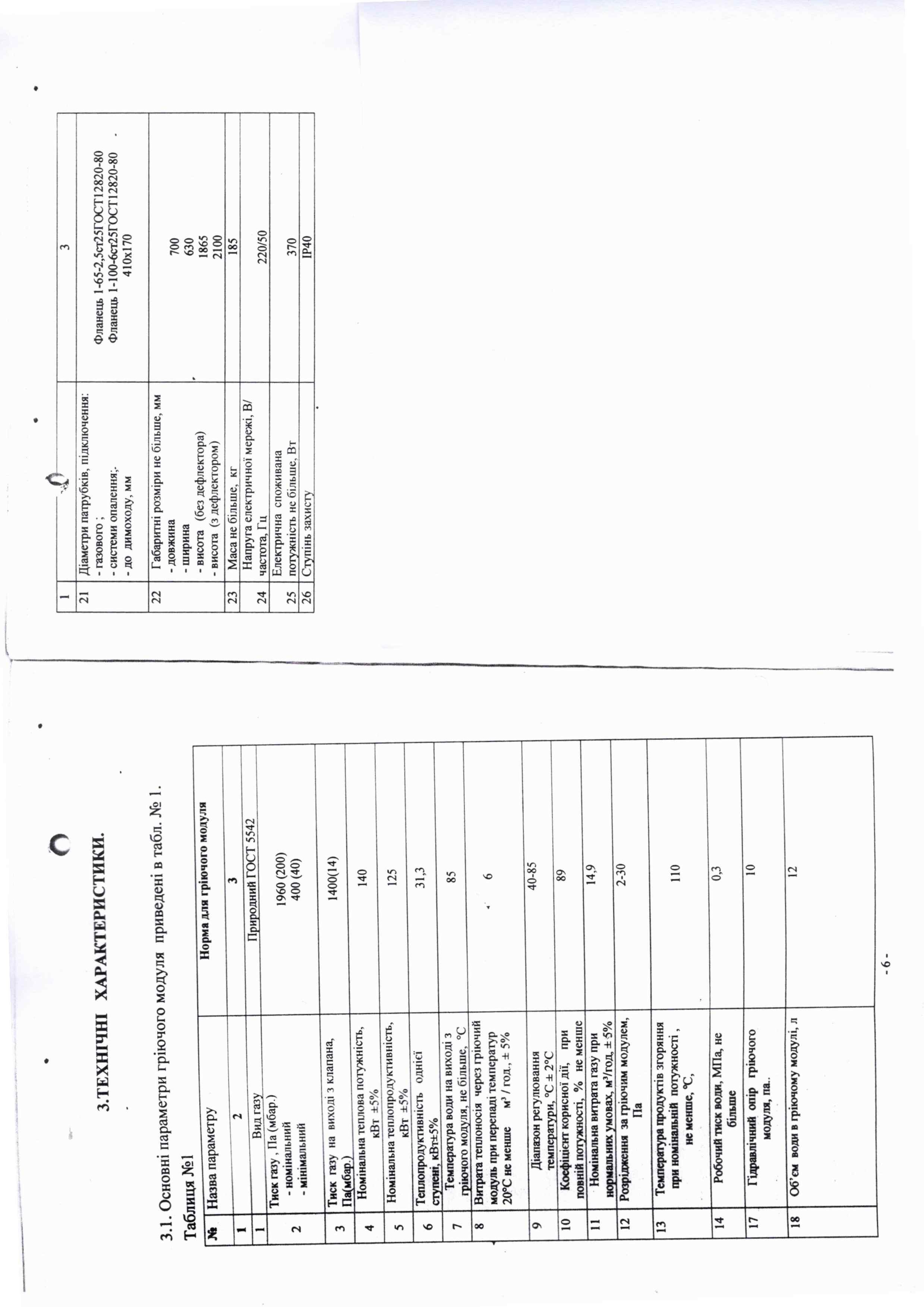 код за ДК 021:2015 - 42110000-3 - Турбіни та моториЗагальні вимоги              Ціна за одиницю товару повинна бути сформована з урахуванням витрат на завантаження, розвантаження, занесення до приміщень, транспортних витрат до місця поставки та інших витрат.Документами, що підтверджують відповідність тендерної пропозиції учасника технічним, якісним, кількісним та іншим вимогам щодо предмета закупівлі тендерної документації є: Скан копію оригінала технічного паспорта виробу з зазначенням моделі, технічних параметрів, гарантійних зобов’язань та серійного номера, який повинен містити мокру печатку та підпис відповідальної особи за технічну справність товару, із зазначенням заводського номеру та року його випуску (рік випуску повинен бути не раніше 2023 року). Також учасник повинен надати скан копію з оригіналу інструкції з експлуатації модуля гріючого газового „МГГ-140”. Порівняльну таблицю відповідності запропонованого товару вимогам Замовника  Гарантійний лист поставки Товару в заявлені Замовником строки. Авторизаційний лист від виробника з підтвердженням можливості поставки товару в  заявлені строки, з обов’язковим вказанням номеру закупівлі та замовника.Сертифікат відповідності та декларації, сертифікати ISO 45001, ISO 37001, ISO 9001, ISO 14001У випадку, якщо учасник не може надати якийсь документ, для підтвердження відповідності тендерної пропозиції учасника технічним, якісним, кількісним та іншим вимогам до предмета закупівлі, Учасник повинен надати Лист-пояснення з посиланням на норми відповідних законодавчих актів Україн.Додаток 3 до тендерної документаціїПРОЕКТ ДОГОВОРУ №про закупівлю товарів *смт. Окни		                                                                                   	_______________р.Відділ освіти, молоді та спорту, культури та туризму Окнянської селищної ради Подільського району Одеської області в особі___________________, що діє на підставі __________________________________ (далі Замовник) з однієї сторони, і  _______________________, в особі_____________________, що діє на підставі __________________________(далі - Постачальник), з іншої сторони, уклали цей договір про таке (далі - Договір)I. Предмет договору1.1. Постачальник зобов'язується протягом 2023 року поставити Замовнику (Платнику) товари зазначені в Специфікації до договору (додаток №1), а Замовник(Платник) - прийняти і оплатити такі товари. 1.2. Найменування товару: Модуль гріючий газовий „МГГ-140”, код за ДК 021:2015 - 42110000-3 - Турбіни та мотори за номенклатурою та кількістю, зазначеною в Специфікації (Додаток №1 до Договору), яка є невід'ємною частиною Договору  1.3. Обсяги закупівлі товарів (робіт або послуг) можуть бути зменшені з урахуванням фактичного обсягу видатків.II. Якість товарів2.1. Товар повинен бути новим та відповідати вимогам державних стандартів, технічним умовам та підтверджуватись відповідними сертифікатами відповідності або іншими документами, що підтверджують якість товару. Товар повинен відповідати вимогам охорони праці, екології та пожежної безпеки. Товар повинен бути упакований належним чином, що забезпечує його збереження при перевезенні. Упаковка має бути заводською з відповідним маркуванням, безпечною при експлуатації, перевезенні та вантажно-розвантажувальних роботах. Доставка товару Замовнику здійснюється за рахунок та силами Постачальника. Технічні характеристики товару не повинні суперечити вимогам Замовника визначеними у додатку 2 до тендерної документації з особливостями, відповідно до якої здійснювалася закупівля товару. Весь товар повинен бути новий та в повній комплектації, та таким, що не був в експлуатації, відповідати показникам якості безпеки, які встановлюються законодавством. Відповідальність за якість замовлення, зовнішній вигляд, неушкодженість при транспортуванні до Замовника покладаються на постачальника. Кількість Товару, що буде закуповуватись по Договору, може бути зменшена залежно від реального фінансування видатків.2.2. Обчислення гарантійних строків здійснюють згідно з вимогами чинного законодавства України. Дія гарантійних строків не залежить від строку дії цього Договору.2.3. У разі виявлення невідповідності якості Товару у момент його передачі Товар підлягає поверненню. При виявленні Замовником прихованих дефектів Товару протягом установленого гарантійного терміну, які неможливо було виявити при його отриманні, Замовник зобов’язаний негайно (упродовж 3 календарних днів) повідомити про це Постачальника та повернути такий Товар, а Постачальник зобов’язаний упродовж 3 календарних днів з моменту повідомлення забрати Товар та замінити його у визначені сторонами строки. Вивіз такого Товару зі складу Замовника здійснюється силами, засобами та за рахунок Постачальника.2.4. Постачальник забезпечує таке пакування Товару, яке потрібне для запобігання його пошкодження або псування під час транспортування до кінцевого пункту призначення.2.5. Постачальник гарантує якість товару протягом гарантійного строку експлуатації, що становить 12 (міс. рок.), що у будь-якому випадку не може бути меншим ніж гарантійний строк, що встановлений заводом-виробником.2.6. Протягом гарантійного строку Постачальник в разі наявних підстав здійснює гарантійний ремонт (гарантійне обслуговування), заміну товару неналежної якості.III. Ціна договору3.1. Ціна цього Договору становить ____________________________грн. ,  у т.ч. ПДВ- _________грн.3.2. Ціни на Товар встановлюються в національній валюті України. Ціна включає в себе всі витрати на транспортування до місця призначення, навантаження та розвантаження, страхування та інші витрати, сплату податків і зборів, тощо.3.3. Ціна цього Договору може бути зменшена за взаємною згодою Сторін, залежно від фактичного обсягу видатків на 2023 р. та реальної потреби у товарі.3.4. Постачальник не вправі збільшувати узгоджену ціну в односторонньому порядку3.5. Платежі  відповідно до взятих бюджетних зобов’язань Замовник (Платник) здійснює лише за наявності відповідного бюджетного призначення (згідно з ч. І ст.23 Бюджетного кодексу України).IV. Порядок здійснення оплати4.1. Розрахунки проводяться шляхом оплати Замовником (Платником) після пред'явлення Постачальником накладних (або видаткових накладних) на оплату товару. Передача товару здійснюється матеріально-відповідальній особі згідно накладних (або видаткових накладних). Оплата здійснюється за фактично наданий Товар.4.2. Оплата здійснюється за фактично поставлений товар згідно накладних (або видаткових накладних) на протязі 7 робочих днів після надходження відповідних бюджетних коштів на рахунки Замовника (Платника).4.3. Замовник не несе відповідальності перед Постачальником за несвоєчасне виконання зобов'язань у разі затримки фінансування.V. Поставка товарів5.1. Строк  поставки  товарів – до 01 грудня 2023 року. 5.2.  Місце поставки товарів: 67900, Одеська обл., Подільський район, смт. Окни, вул. Херсонська,6.VI. Права та обов'язки сторін6.1. Замовник (Платник) зобов’язаний:  6.1.1. Своєчасно та в повному обсязі сплачувати за поставлені товари.6.1.2. Приймати поставлені товари згідно з накладними (або видатковими накладними).6.1.3. Інші обов’язки: замовлення Замовника (Платника), оформлюється у вигляді письмової заявки. 6.2. Замовник (Платник) має право: 6.2.1. У разі невиконання Постачальником своїх зобов’язань по договору (не постачання або несвоєчасне постачання товару, постачання товару не в повному обсязі, постачання не якісного товару, порушення строків заміни товару та ін.), Замовник має право розірвати договір. У разі прийняття Замовником рішення про розірвання договору, він письмово повідомляє про це Постачальника.  6.2.2. Контролювати поставку товарів у строки, встановлені цим Договором.6.2.3. Зменшувати обсяг закупівлі товару та загальну вартість цього Договору залежно від фактичного обсягу видатків. У такому разі Сторони вносять відповідні зміни до цього Договору;6.2.4. Повернути накладні (або видаткові накладні) Учаснику без здійснення оплати в разі неналежного оформлення документів (відсутність печатки, підписів тощо); 6.2.5. Інші права: Контролювати виконання Сторонами зобов’язань за цим Договором. 6.3. Постачальник зобов'язаний:6.3.1. Забезпечити поставку та розвантаження товарів у строки  встановлені цим Договором;6.3.2. Забезпечити поставку товарів, якість яких відповідає умовам, установленим розділом II цього Договору; 6.4. Постачальник має право:6.4.1. Своєчасно та в повному обсязі отримувати плату за поставлені  товари.6.4.3. У разі невиконання зобов'язань Замовником (Платником), Постачальник має право достроково розірвати цей Договір, повідомивши про це Замовника у строк не пізніше ніж за 20 робочих днів до моменту розірвання;VII. Відповідальність сторін7.1. У разі невиконання своїх зобов’язань за Договором Сторони несуть відповідальність, передбачену законами та цим Договором.7.2.  У разі невиконання Постачальником своїх зобов’язань по договору (не постачання або несвоєчасне постачання товару, постачання товару не в повному обсязі, постачання не якісного товару та ін.), Замовник може розірвати договір. 7.3. У разі порушення строку передачі Товару Постачальник сплачує Замовнику (Платнику) пеню у розмірі 0,1% вартості товарів, з яких допущено прострочення виконання за кожний день прострочення, а за прострочення понад тридцять днів додатково стягується штраф у розмірі семи відсотків вказаної вартості.VIII. Обставини непереборної сили8.1. Сторони звільняються від відповідальності за невиконання або неналежне виконання зобов'язань за цим Договором у разі виникнення обставин непереборної сили, які не існували під час укладання Договору та виникли поза волею Сторін (аварія, катастрофа, стихійне лихо, епідемія, епізоотія, війна тощо). 8.2. Сторона, що не може виконувати зобов'язання за цим Договором унаслідок дії обставин непереборної сили, повинна не пізніше ніж протягом 2 (двох) робочих днів з моменту їх виникнення повідомити про це інші Сторони у письмовій формі. 8.3. Доказом виникнення обставин непереборної сили та строку їх дії є відповідні документи, які видаються уповноваженим органом (МНС тощо).8.4. У разі коли строк дії обставин непереборної сили продовжується більше ніж 10 робочих днів, кожна із Сторін в установленому порядку має право розірвати цей Договір. IX. Вирішення спорів9.1. У випадку виникнення спорів або розбіжностей Сторони зобов'язуються вирішувати їх шляхом взаємних переговорів та консультацій. 9.2. У разі недосягнення Сторонами згоди спори (розбіжності) вирішуються у судовому порядку. X. Антикорупційне застереженя10.1. Сторони зобов’язуються не здійснювати (як безпосередньо, так і через третіх осіб) будь-які матеріальні/нематеріальні заохочення, зацікавлення, стимулювання, пропозиції, тобто не пропонувати, не обіцяти, не надавати грошову винагороду, майно, майнові права, переваги та будь-які інші преференції працівникам Сторін та особам, які пов’язані будь-якими відносинами з Сторонами, що є відповідальними за умови виконання зобов’язань, передбачених цим Договором, включаючи їх родичів та інших подібних чи уповноважених осіб, за вчинення ними дій чи бездіяльності з використанням наданих їм повноважень в інтересах будь-якої Сторони, та/або в інтересах третіх осіб і всупереч інтересам Сторін.10.2. У разі надходження до будь-якої Сторони, вимог чи пропозицій про отримання матеріальних/нематеріальних заохочень, зацікавлень, стимулювань у формі грошової винагороди, майна, майнових прав, переваг та будь-яких інших преференцій, за вчинення ними певних дій чи бездіяльності з використанням наданих їм повноважень на користь контрагента, останній зобов'язаний негайно повідомити іншу Сторону про такі факти.10.3. Сторони зобов’язуються дотримуватись вимог антикорупційного законодавства України та вживатимуть усіх необхідних заходів для запобігання та виявлення корупції при виконанні умов цього Договору.10.4. Сторони гарантують повну конфіденційність при виконанні антикорупційних застережень цього Договору, а також відсутність негативних наслідків як для Сторони Договору в цілому, так і для конкретних працівників Сторони Договору, які повідомили про факт порушень.ХІ. Строк дії договору11.1. Цей Договір вступає в силу з моменту його підписання уповноваженими на те особами та скріплення печатками.11.2. Договір діє з моменту його підписання Сторонами, скріплення печатками, до 31 грудня 2023 року, а в частині розрахунків до повного його виконання, але у будь-якому випадку до повного виконання Сторонами своїх зобов'язань за даним Договором.11.3. Одностороння відмова від виконання зобов’язань за цим договором не допускається, крім випадків, передбачених договором.ХІІ. Додаткові умови12.1. Додаткові угоди та додатки до Договору є його невід’ємними частинами і мають юридичну силу у разі, якщо вони викладені у письмовій формі, підписані Сторонами та скріплені їх печатками.12.2. Істотні умови договору про закупівлю не можуть змінюватися після його підписання до виконання зобов’язань сторонами в повному обсязі, крім випадків, зазначених в п. 19 визначеного постановою №1178 від 12.10.2022р. “Про затвердження особливостей здійснення публічних закупівель товарів, робіт і послуг для замовників, передбачених Законом України “Про публічні закупівлі”, на період дії правового режиму воєнного стану в Україні та протягом 90 днів з дня його припинення або скасування”.12.3. Порядок змін умов договору наступний: у разі виникнення випадків, зазначених у п.13.2. цього Договору, або з інших причин, зміни умов договору можуть бути внесені тільки за домовленістю Сторін, які оформлюються додатковими угодами до цього Договору, з обґрунтуванням внесення зазначених змін.12.4. Договір складений при повному розумінні Сторонами його умов та термінології українською мовою, у двох аутентичних примірниках, які мають однакову юридичну силу, по одному примірнику для кожної зі Сторін.12.5. Сторони зобов’язані негайно повідомляти одна одну по телефону, а потім письмово (протягом 2 (двох) робочих днів з дати змін) про зміну своїх реквізитів (адреса, банківські реквізити та ін.). В разі невиконання цієї вимоги однією із Сторін, всі несприятливі наслідки покладаються на винну Сторону.12.6. Всі термінові повідомлення між Сторонами здійснюються телефоном, факсом або електронною поштою, після чого Сторони протягом двох днів надсилають відповідне письмове повідомлення.ХІІІ. Обробка персональних даних.13.1. Уповноважені представники сторін, підписавши цей договір, надають згоду на обробку їх персональних даних та/або передачу їх третім особам для цілей, пов’язаних з виконанням умов цього договору, а також підтверджують, що попереджені про свої права,
визначені Законом України «Про захист персональних даних», мету збору даних. Сторони вправі здійснювати обробку персональних даних як самостійно, так і доручивши розпоряднику бази персональних даних.                                                      XIV. Додатки до договору14.1. Невід'ємною частиною цього Договору є: Специфікація (додаток №1)XIII. Місцезнаходження та банківські реквізити сторін  Додаток №1                                                                                                             до договору № _____від __________Специфікація          Додаток 4	до тендерної документації Подається на фірмовому бланку учасника (у разі його наявності)Вих. №_________						Лист – згодана обробку персональних данихЯ, ________________________________, відповідно до Закону України "Про захист персональних даних" від 01.06.2010 №2297-VI, даю згоду на обробку, використання, поширення та доступ до персональних даних, які передбачено Законом України "Про публічні закупівлі", а також згідно з нормами чинного законодавства України, моїх персональних даних (у т.ч. паспортні дані, ідентифікаційний код, свідоцтво про державну реєстрацію, свідоцтво платника податків, банківські реквізити, розрахункові рахунки, електронні ідентифікаційні дані: номери телефонів, електронні адреси та інша необхідна інформація, передбачена законодавством України), відомостей, які надаю про себе для забезпечення участі у процедурі тендерних торгів, цивільно-правових та господарських відносин.* Ця вимога не стосується Учасників, які здійснюють діяльність без печатки згідно з чинним законодавствомЗАТВЕРДЖЕНОРішенням уповноваженої особиПротокол № 258від «17» жовтня 2023року_________________ М.А. Корчинська                    м.п.ТЕНДЕРНА ДОКУМЕНТАЦІЯВІДКРИТІ ТОРГИ З ОСОБЛИВОСТЯМИ№І. Загальні положенняІ. Загальні положення123 1Терміни, які вживаються в тендерній документаціїТендерну документацію розроблено відповідно до вимог Закону України «Про публічні закупівлі» (далі - Закон) та постанови Кабінету Міністрів України від 12.10.2022р. №1178 «Про затвердження особливостей здійснення публічних закупівель товарів, робіт і послуг для замовників, передбачених Законом України «Про публічні закупівлі», на період дії правового режиму воєнного стану в Україні та протягом 90 днів з дня його припинення або скасування» (далі – Особливості). Терміни вживаються у значенні, наведеному в Законі.2Інформація про замовника торгів2.1повне найменуванняВідділ освіти, молоді та спорту, культури та туризму Окнянської селищної ради Подільського району Одеської області2.2місцезнаходження67900, Одеська область, Подільський район, смт. Окни, вул. Херсонська,62.3посадова особа замовника, уповноважена здійснювати зв'язок з учасникамиФахівець з публічних закупівель централізованої бухгалтерії відділу освіти, молоді та спорту, культури та туризму – Корчинська Марина Анатоліївна, тел. 095-507-57-513Процедура закупівлівідкриті торги з особливостями4Інформація про предмет закупівлі4.1назва предмета закупівліМодуль гріючий газовий „МГГ-140”, код за ДК 021:2015 - 42110000-3 - Турбіни та мотори4.2опис окремої частини (частин) предмета закупівлі (лота), щодо якої можуть бути подані тендерні пропозиції Вимогами даної тендерної документації не передбачено встановлення окремих частин предмета закупівлі (лотів).4.3місце, кількість, обсяг поставки товарів (надання послуг, виконання робіт)місце поставки товарів – вул. Незалежності, 21, смт.Окникількість: 4 штуки4.4строк поставки товарів (надання послуг, виконання робіт)до 01 грудня 2023року5Недискримінація учасниківвітчизняні та іноземні учасники всіх форм власності та організаційно-правових форм беруть участь у процедурах закупівель на рівних умовах6Інформація про валюту, у якій повинно бути розраховано та зазначено ціну тендерної пропозиціїВалютою тендерної пропозиції є гривня;7Інформація  про  мову (мови),  якою  (якими) повинно  бути  складено тендерні пропозиціїМова тендерної пропозиції — українська.Під час проведення процедур закупівель усі документи, що готуються замовником, викладаються українською мовою, а також за рішенням замовника одночасно всі документи можуть мати автентичний переклад на іншу мову. Визначальним є текст, викладений українською мовою.Стандартні характеристики, вимоги, умовні позначення у вигляді скорочень та термінологія, пов’язана з товарами, роботами чи послугами, що закуповуються, передбачені існуючими міжнародними або національними стандартами, нормами та правилами, викладаються мовою їх загальноприйнятого застосування.Уся інформація розміщується в електронній системі закупівель українською мовою, крім  тих випадків, коли використання букв та символів української мови призводить до їх спотворення (зокрема, але не виключно адреси мережі Інтернет, адреси електронної пошти, торговельної марки (знака для товарів та послуг), загальноприйняті міжнародні терміни). Тендерна пропозиція та всі документи, які передбачені вимогами тендерної документації та додатками до неї, складаються українською мовою. Документи або копії документів (які передбачені вимогами тендерної документації та додатками до неї), які надаються Учасником у складі тендерної пропозиції, викладені іншими мовами, повинні надаватися разом із їх автентичним перекладом українською мовою. Виключення:1. Замовник не зобов’язаний розглядати документи, які не передбачені вимогами тендерної документації та додатками до неї та які учасник додатково надає на власний розсуд, у тому числі якщо такі документи надані іноземною мовою без перекладу. 2.  У випадку надання учасником на підтвердження однієї вимоги кількох документів, викладених різними мовами, та за умови, що хоча б один з наданих документів відповідає встановленій вимозі, у тому числі щодо мови, замовник не розглядає інший(і) документ(и), що учасник надав додатково на підтвердження цієї вимоги, навіть якщо інший документ наданий іноземною мовою без перекладу.ІІ. Порядок унесення змін та надання роз’яснень до тендерної документаціїІІ. Порядок унесення змін та надання роз’яснень до тендерної документаціїІІ. Порядок унесення змін та надання роз’яснень до тендерної документації1Процедура надання роз’яснень щодо тендерної документації Фізична/юридична особа має право не пізніше ніж за три дні до закінчення строку подання тендерної пропозиції звернутися через електронну систему закупівель до замовника за роз’ясненнями щодо тендерної документації та/або звернутися до замовника з вимогою щодо усунення порушення під час проведення тендеру. Усі звернення за роз’ясненнями та звернення щодо усунення порушення автоматично оприлюднюються в електронній системі закупівель без ідентифікації особи, яка звернулася до замовника. Замовник повинен протягом трьох днів з дати їх оприлюднення надати роз’яснення на звернення шляхом оприлюднення його в електронній системі закупівель.У разі несвоєчасного надання замовником роз’яснень щодо змісту тендерної документації електронна система закупівель автоматично зупиняє перебіг відкритих торгів.Для поновлення перебігу відкритих торгів замовник повинен розмістити роз’яснення щодо змісту тендерної документації в електронній системі закупівель з одночасним продовженням строку подання тендерних пропозицій не менш як на чотири дні2Унесення змін до тендерної документаціїЗамовник має право з власної ініціативи або у разі усунення порушень вимог законодавства у сфері публічних закупівель, викладених у висновку органу державного фінансового контролю відповідно до статті 8 Закону, або за результатами звернень, або на підставі рішення органу оскарження внести зміни до тендерної документації. У разі внесення змін до тендерної документації строк для подання тендерних пропозицій продовжується замовником в електронній системі закупівель таким чином, щоб з моменту внесення змін до тендерної документації до закінчення кінцевого строку подання тендерних пропозицій залишалося не менше чотирьох днів.Зміни, що вносяться замовником до тендерної документації, розміщуються та відображаються в електронній системі закупівель у вигляді нової редакції тендерної документації додатково до початкової редакції тендерної документації. Замовник разом із змінами до тендерної документації в окремому документі оприлюднює перелік змін, що вносяться. Зміни до тендерної документації у машинозчитувальному форматі розміщуються в електронній системі закупівель протягом одного дня з дати прийняття рішення про їх внесення.Зазначена інформація оприлюднюється замовником відповідно до статті 10 Закону.ІІІ. Інструкція з підготовки тендерної пропозиціїІІІ. Інструкція з підготовки тендерної пропозиціїІІІ. Інструкція з підготовки тендерної пропозиції1Зміст і спосіб подання тендерної пропозиціїТендерна пропозиція подається в електронному вигляді через електронну систему закупівель шляхом заповнення електронних форм з окремими полями, у яких зазначається інформація про ціну, інші критерії оцінки (у разі їх встановлення замовником), а саме:- інформації щодо відповідності учасника вимогам, визначеним у п.47 Особливостей;- інформації та документів, що підтверджують відповідність учасника кваліфікаційним критеріям; - інформації про необхідні технічні, якісні та кількісні характеристики предмета закупівлі, а саме технічну специфікацію, що повинна складатись з документів, зазначених у частині 4 цієї документації та Додатку 2; - документів, що підтверджують повноваження відповідної особи або представника учасника процедури закупівлі щодо підпису документів тендерної пропозиції;-  Тендерної пропозиції (цінова), оформленої згідно з Додатком 1 до цієї тендерної документації, завіреної підписом уповноваженої особи Учасника та печаткою*- Документально підтвердженої згоди з умовами договору про закупівлю, викладеними у Додатку 4 до цієї тендерної документації.-  Лист-згода на обробку, використання, поширення та доступ до персональних даних осіб, які надають свої персональні дані (учасника або представника учасника, або посадової особи учасника) для забезпечення участі у процедурі відкритих торгів, цивільно-правових та господарських відносинах згідно Додатку 5 до цієї тендерної документації.- Копія паспорту (сторінки, на яких наявна інформація) уповноваженої (уповноважених) особи (осіб), на підписання документів тендерної пропозиції, уповноваженої особи на підписання договору про закупівлю та кінцевого бенефіціарного власника, члена або учасника (у разі якщо кінцевим бенефіціарним власником, членом або учасником є фізична особа) або копія іншого документу, що посвідчує особу та підтверджує громадянство України, передбаченого статтею 5 Закону України «Про громадянство України», або документ який підтверджує, що такі особи проживають на території України на законних підставах, що передбачений згідно Закону України «Про громадянство України». - Інформацію в довільній формі про те, що учасник процедури закупівлі не є громадянином Російської Федерації/Республіки Білорусь (крім того, що проживає на території України на законних підставах); юридичною особою, створеною та зареєстрованою відповідно до законодавства Російської Федерації/Республіки Білорусь; юридичною особою, створеною та зареєстрованою відповідно до законодавства України, кінцевим бенефіціарним власником, членом або учасником (акціонером), що має частку в статутному капіталі 10 і більше відсотків, якої є Російська Федерація/Республіка Білорусь, громадянин Російської Федерації/Республіки Білорусь (крім того, що проживає на території України на законних підставах), або юридичною особою, створеною та зареєстрованою відповідно до законодавства Російської Федерації/Республіки Білорусь; або пропонує в тендерній пропозиції товари походженням з Російської Федерації/Республіки Білорусь (за винятком товарів, необхідних для ремонту та обслуговування товарів, придбаних до набрання чинності постановою Кабінету Міністрів України від 12 жовтня 2022 р. № 1178 “Про затвердження особливостей здійснення публічних закупівель товарів, робіт і послуг для замовників, передбачених Законом України “Про публічні закупівлі”, на період дії правового режиму воєнного стану в Україні та протягом 90 днів з дня його припинення або скасування”.- Довідку в довільній формі про те, що він не здійснює господарську діяльність або його місцезнаходження (місце проживання – для фізичних осіб-підприємців) не знаходиться на тимчасово окупованій території. У разі, якщо місцезнаходження учасника зареєстроване на тимчасово окупованій території, учасник має надати підтвердження зміни податкової адреси на іншу територію України видане уповноваженим на це органом.Кожен учасник має право подати тільки одну тендерну пропозицію (у тому числі до визначеної в тендерній документації частини предмета закупівлі (лота)). Всі визначені цією тендерною документацією документи тендерної пропозиції завантажуються в електронну систему закупівель у вигляді придатному для машинозчитування (файли з розширенням «.pdf.», «.jpeg.», «.doc.», які забезпечують можливість ознайомлення зі змістом такого документу) із зазначенням назви документу, що відповідає змісту такого документу. Документ (документи), які надані у складі тендерної пропозиції, мають бути відкриті для загального доступу, тобто не містити паролів. Замовником не вимагається від учасників засвідчувати документи (матеріали та інформацію), що подаються у складі тендерної пропозиції, печаткою та підписом уповноваженої особи, якщо такі документи (матеріали та інформація) надані у формі електронного документа через електронну систему закупівель із накладанням кваліфікованого електронного підпису (або удосконаленого електронного підпису, який базується на кваліфікованому сертифікаті відкритого ключа, що відповідає вимогам, затвердженим пунктом 2 Постанови Кабінету Міністрів України від 03.03.2020 №193).Створити та підписати електронний документ за допомогою кваліфікованого електронного підпису (або удосконаленого електронного підпису, який базується на кваліфікованому сертифікаті відкритого ключа, що відповідає вимогам, затвердженим пунктом 2 Постанови Кабінету Міністрів України від 03.03.2020 №193) можна за допомогою загальнодоступних програмних комплексів, наприклад: https://acskidd.gov.ua/sign.Ціною тендерної пропозиції вважається сума, зазначена учасником у його тендерній пропозиції як загальна сума, за яку він погоджується виконати умови закупівлі згідно з вимогами замовника, в тому числі з урахуванням технічних, якісних та кількісних характеристик предмету закупівлі, всіх умов виконання договору, та з урахуванням сум належних податків та зборів, що мають бути сплачені учасником.ВАЖЛИВО!!!Під час використання електронної системи закупівель з метою подання тендерних пропозицій та їх оцінки документи, які вимагаються замовником у цій тендерній документації та дані створюються та подаються з урахуванням вимог законів України «Про електронні документи та електронний документообіг» та «Про електронні довірчі послуги» шляхом накладання кваліфікованого електронного підпису або удосконаленого електронного підпису, який базується на кваліфікованому сертифікаті відкритого ключа, що відповідає вимогам, затвердженим пунктом 2 Постанови Кабінету Міністрів України від 03.03.2020 №193 та з урахуванням Постанови Кабінету Міністрів України №617 від 24.05.2022 р., учасника процедури закупівлі або уповноваженої особи учасника процедури закупівлі, повноваження якої щодо підпису документів тендерної пропозиції підтверджується: для посадових (службових) осіб учасника, які уповноважені підписувати документи пропозиції та вчиняти інші юридично значущі дії від імені учасника на підставі положень установчих документів – розпорядчий документ про призначення (обрання) на посаду відповідної особи (наказ про призначення та/ або протокол зборів засновників, тощо); для осіб, що уповноважені представляти інтереси учасника під час проведення процедури закупівлі, та які не входять до кола осіб, які представляють інтереси учасника без довіреності – довіреність, оформлена у відповідності до вимог чинного законодавства, із зазначенням повноважень повіреного, разом з документами, що у відповідності до цього пункту підтверджують повноваження посадової (службової) особи учасника, що підписала від імені учасника вказану довіреність. (дана вимога не встановлюється для нерезидентів).Учасники зобов’язані на підтвердження відповідності своєї тендерної пропозиції вимогам тендерної документації завантажити усі визначені нею документи в електронну систему закупівель до кінцевого строку подання тендерних пропозицій. У разі завантаження ним не усіх документів в електронну систему закупівель до кінцевого строку подання тендерних пропозицій або не усунення невідповідностей, що виявлені замовником під час розгляду тендерної пропозиції учасника процедури закупівлі в інформації та/або документах, що подані учасником процедури закупівлі у тендерній пропозиції та/або подання яких вимагалося тендерною документацією, замовник відхиляє тендерну пропозицію учасника на підставі п. 44 Особливостей. 2Забезпечення тендерної пропозиції        Забезпечення тендерної пропозиції не вимагається.3Умови повернення чи неповернення забезпечення тендерної пропозиції        Забезпечення тендерної пропозиції не вимагається4Строк, протягом якого тендерні пропозиції є дійснимиТендерні пропозиції вважаються дійсними протягом 90 днів  із дати кінцевого строку подання тендерних пропозицій .До закінчення зазначеного строку замовник має право вимагати від учасників процедури закупівлі продовження строку дії тендерних пропозицій. Учасник процедури закупівлі має право:   - відхилити таку вимогу, не втрачаючи при цьому наданого ним забезпечення тендерної пропозиції;   - погодитися з вимогою та продовжити строк дії поданої ним тендерної пропозиції і наданого забезпечення тендерної пропозиції.У разі необхідності учасник процедури закупівлі має право з власної ініціативи продовжити строк дії своєї тендерної пропозиції, повідомивши про це замовникові через електронну систему закупівель5Підстави, встановлені статтею 16 та  17 Закону, та інформація про спосіб підтвердження відповідності учасників установленим критеріям і вимогам згідно із законодавством. Для об’єднання учасників замовником зазначаються умови щодо надання інформації та способу підтвердження відповідності таких учасників підставам, встановленим статтею 17 Закону. Учасник в складі тендерної пропозиції повинен надати документи щодо підтвердження відповідності кваліфікаційним критеріям та відсутності підстав для відмови в участі у процедурі закупівлі, в тому числі: 5.1. Наявність документально підтвердженого досвіду виконання аналогічного (аналогічних) за предметом закупівлі договору (договорів):     - Довідка (складена в довільній формі) про наявність документально підтвердженого досвіду виконання аналогічних договорів щодо постачання модулів гріючих газових.* Якщо учасник на підтвердження досвіду в довідці зазначає декілька аналогічних договорів, то він повинен надати копії усіх аналогічних договорів та підтверджуючі документи до кожного аналогічного договору, зазначеного Учасником в довідці.     -  Копії аналогічних договорів, що зазначені в довідці завірені підписами уповноважених осіб та мокрою печаткою (крім тих сторін, які здійснюють діяльність без печатки згідно з чинним законодавством), разом з копіями документів, що підтверджують виконання договору (копія накладних, та/або копія акта (актів) приймання товару, та/або копія акта (актів) звірки, та/або копія податкової (податкових) накладних).5.2. Замовник не вимагає від учасника процедури закупівлі під час подання тендерної пропозиції в електронній системі закупівель будь-яких документів, що підтверджують відсутність підстав, визначених у пункті 47 Особливостей (крім підпунктів 1 і 7, абзацу 14 пункту 47 Особливостей), крім самостійного декларування відсутності таких підстав учасником процедури закупівлі. Спосіб документального підтвердження згідно із законодавством щодо відсутності підстав, передбачених пунктами 3, 5, 6 і 12 та в абзаці чотирнадцятому пункту 47 Особливостей, визначається замовником для надання таких документів лише переможцем процедури закупівлі через електронну систему закупівель. 5.3. Замовник приймає рішення про відмову учаснику в участі у процедурі закупівлі та зобов’язаний відхилити тендерну пропозицію учасника в разі, якщо:1) замовник має незаперечні докази того, що учасник процедури закупівлі пропонує, дає або погоджується дати прямо чи опосередковано будь-якій службовій (посадовій) особі замовника, іншого державного органу винагороду в будь-якій формі (пропозиція щодо наймання на роботу, цінна річ, послуга тощо) з метою вплинути на прийняття рішення щодо визначення переможця процедури закупівлі;2) відомості про юридичну особу, яка є учасником процедури закупівлі, внесено до Єдиного державного реєстру осіб, які вчинили корупційні або пов’язані з корупцією правопорушення;3) керівника учасника процедури закупівлі, фізичну особу, яка є учасником процедури закупівлі, було притягнуто згідно із законом до відповідальності за вчинення корупційного правопорушення або правопорушення, пов’язаного з корупцією;4) суб’єкт господарювання (учасник процедури закупівлі) протягом останніх трьох років притягувався до відповідальності за порушення, передбачене пунктом 4 частини другої статті 6, пунктом 1 статті 50 Закону України “Про захист економічної конкуренції”, у вигляді вчинення антиконкурентних узгоджених дій, що стосуються спотворення результатів тендерів;5) фізична особа, яка є учасником процедури закупівлі, була засуджена за кримінальне правопорушення, вчинене з корисливих мотивів (зокрема, пов’язане з хабарництвом та відмиванням коштів), судимість з якої не знято або не погашено в установленому законом порядку;6) керівник учасника процедури закупівлі був засуджений за кримінальне правопорушення, вчинене з корисливих мотивів (зокрема, пов’язане з хабарництвом, шахрайством та відмиванням коштів), судимість з якого не знято або не погашено в установленому законом порядку;7) тендерна пропозиція подана учасником процедури закупівлі, який є пов’язаною особою з іншими учасниками процедури закупівлі та/або з уповноваженою особою (особами), та/або з керівником замовника;8) учасник процедури закупівлі визнаний в установленому законом порядку банкрутом та стосовно нього відкрита ліквідаційна процедура;9) у Єдиному державному реєстрі юридичних осіб, фізичних осіб - підприємців та громадських формувань відсутня інформація, передбачена пунктом 9 частини другої статті 9 Закону України “Про державну реєстрацію юридичних осіб, фізичних осіб - підприємців та громадських формувань” (крім нерезидентів);10) юридична особа, яка є учасником процедури закупівлі (крім нерезидентів), не має антикорупційної програми чи уповноваженого з реалізації антикорупційної програми, якщо вартість закупівлі товару (товарів), послуги (послуг) або робіт дорівнює чи перевищує 20 млн. гривень (у тому числі за лотом);11) учасник процедури закупівлі або кінцевий бенефіціарний власник, член або учасник (акціонер) юридичної особи - учасника процедури закупівлі є особою, до якої застосовано санкцію у вигляді заборони на здійснення у неї публічних закупівель товарів, робіт і послуг згідно із Законом України “Про санкції”, крім випадку, коли активи такої особи в установленому законодавством порядку передані в управління АРМА”12) керівника учасника процедури закупівлі, фізичну особу, яка є учасником процедури закупівлі, було притягнуто згідно із законом до відповідальності за вчинення правопорушення, пов’язаного з використанням дитячої праці чи будь-якими формами торгівлі людьми.Замовник може прийняти рішення про відмову учаснику процедури закупівлі в участі у відкритих торгах та може відхилити тендерну пропозицію учасника процедури закупівлі в разі, коли учасник процедури закупівлі не виконав свої зобов’язання за раніше укладеним договором про закупівлю з цим самим замовником, що призвело до його дострокового розірвання, і було застосовано санкції у вигляді штрафів та/або відшкодування збитків - протягом трьох років з дати дострокового розірвання такого договору. Учасник процедури закупівлі, що перебуває в обставинах, зазначених у цьому абзаці, може надати підтвердження вжиття заходів для доведення своєї надійності, незважаючи на наявність відповідної підстави для відмови в участі у відкритих торгах. Для цього учасник (суб’єкт господарювання) повинен довести, що він сплатив або зобов’язався сплатити відповідні зобов’язання та відшкодування завданих збитків. Якщо замовник вважає таке підтвердження достатнім, учаснику процедури закупівлі не може бути відмовлено в участі в процедурі закупівлі. 5.4. У разі відсутності в електронній системі закупівель технічної реалізації можливості самостійного декларування учасником відсутності підстав, визначених в абз. 14 п. 47 Особливостей під час подання тендерної пропозиції, Учасник процедури закупівлі підтверджує відсутність підстав, зазначених в абзаці чотирнадцятого пункту 47 Особливостей, шляхом надання довідки в довільній формі про те, що між ним та замовником раніше не було укладено договір про закупівлю, за яким не виконано договірні зобов’язання, що призвело до його дострокового розірвання, і було застосовано санкції у вигляді штрафів та/або відшкодування збитків - протягом трьох років з дати дострокового розірвання даного договору.5.5. Замовник не вимагає документального підтвердження публічної інформації, що оприлюднена у формі відкритих даних згідно із Законом України “Про доступ до публічної інформації” та/або міститься у відкритих публічних електронних реєстрах, доступ до яких є вільним, або публічної інформації, що є доступною в електронній системі закупівель, крім випадків, коли доступ до такої інформації є обмеженим на момент оприлюднення оголошення про проведення відкритих торгів.5.6. Переможець процедури закупівлі у строк, що не перевищує чотири дні з дати оприлюднення в електронній системі закупівель повідомлення про намір укласти договір про закупівлю, повинен надати замовнику шляхом оприлюднення в електронній системі закупівель документи, що підтверджують відсутність підстав, зазначених у підпунктах 3, 5, 6 і 12 та в абзаці чотирнадцятому пункту 47 Особливостей, а саме:   -   витяг з Єдиного державного реєстру осіб, які вчинили корупційні або пов’язані з корупцією правопорушення про наявність або відсутність відомостей про керівника учасника процедури закупівлі, фізичну особу, яка є учасником процедури закупівлі, було притягнуто згідно із законом до відповідальності за вчинення корупційного правопорушення або правопорушення, пов’язаного з корупцією, що містить інформацію станом на дату, не раніше дня оприлюднення оголошення про закупівлю в електронній системі закупівель.  - електронний документ виданий Департаментом інформатизації МВС України (територіальним органом з надання сервісних послуг МВС України) щодо (не)притягнення до кримінальної відповідальності, відсутність (наявність) судимості або обмежень, передбачених кримінальним процесуальним законодавством України, що містить інформацію станом на дату, не раніше дня оприлюднення оголошення про закупівлю в електронній системі закупівель. Зазначена довідка надається щодо осіб (особи), визначених згідно п.п. 5, 6, 12 п.47 Особливостей;  - довідка, складена учасником у довільній формі, що підтверджує відсутність підстави, передбаченої абзацом 14 п. 47 Особливостей, або інформація у довільній формі, що підтверджує вжиття заходів для доведення надійності учасника, згідно абзацу 14 п.47 Особливостей.5.7. У разі коли учасник процедури закупівлі має намір залучити інших суб’єктів господарювання як субпідрядників/співвиконавців в обсязі не менш як 20 відсотків вартості договору про закупівлю у разі закупівлі робіт або послуг для підтвердження його відповідності кваліфікаційним критеріям відповідно до частини третьої статті 16 Закону (у разі застосування таких критеріїв до учасника процедури закупівлі), замовник перевіряє таких суб’єктів господарювання на відсутність підстав, визначених пунктом 47 Особливостей.5.8. Замовник самостійно за результатами розгляду тендерної пропозиції учасника процедури закупівлі підтверджує в електронній системі закупівель відсутність в учасника процедури закупівлі підстав, визначених підпунктами 1 і 7, визначених пунктом 47 Особливостей.5.9. У разі подання тендерної пропозиції об’єднанням учасників підтвердження відсутності підстав для відмови в участі у процедурі закупівлі встановленими пунктом 47 Особливостей подається по кожному з учасників, які входять у склад об’єднання окремо. Учасник процедури закупівлі в електронній системі закупівель під час подання тендерної пропозиції надає інформацію, щодо відсутності підстав, зазначених в підпунктах 1-12 пункту та абзаці 14 пункту 47 Особливостей, у вигляді довідок (або зведеної довідки), щодо інших учасників об’єднання.  Інформація  подається від  кожного з учасників, які входять у склад об’єднання окремо, та підписана уповноваженим представником кожного з учасників об’єднання, окрім учасника об’єднання який декларував відсутності таких підстав в електронній системі закупівель під час подання тендерної пропозиції. Довідки/зведена довідка подаються  у довільній формі, зміст яких/якої підтверджує відсутність відповідних підстав для відмови в участі у процедурі закупівлі встановленими пунктом 47 Особливостей.* Вимога про скріплення печаткою не стосується учасників, які здійснюють діяльність без печатки згідно з чинним законодавством.6Інформація про технічні, якісні та кількісні характеристики предмета закупівліУчасники процедури закупівлі повинні надати у складі тендерних пропозицій інформацію та документи, які підтверджують відповідність тендерної пропозиції учасника технічним, якісним, кількісним та іншим вимогам до предмета закупівлі, установленим замовником; Учасники процедури закупівлі повинні надати в складі тендерної пропозиції документи, зазначені в Додатку 2 тендерної документації та, які підтверджують відповідність тендерної пропозиції учасника технічним, якісним, кількісним та іншим вимогам до предмета закупівлі, встановленим замовником.Якісні, кількісні та інші вимоги до предмета закупівлі встановлено в технічних вимогах, зазначених в Додатку 2 до тендерної документації.Тендерна пропозиція, що не відповідає технічним вимогам відхиляється як така, що не відповідає вимогам тендерної документації.7Інформація про субпідрядника (у випадку закупівлі робіт)Закупівля товару8Унесення змін або відкликання тендерної пропозиції учасникомУчасник має право внести зміни або відкликати свою тендерну пропозицію до закінчення строку її подання без втрати свого забезпечення тендерної пропозиції. Такі зміни або заява про відкликання тендерної пропозиції враховуються в разі, якщо їх отримано електронною системою закупівель до закінчення строку подання тендерних пропозицій.ІV. Подання та розкриття тендерної пропозиціїІV. Подання та розкриття тендерної пропозиціїІV. Подання та розкриття тендерної пропозиції1Кінцевий строк подання тендерної пропозиціїКінцевий строк подання тендерних пропозицій до «25» жовтня 2023р.Отримана тендерна пропозиція автоматично вноситься до реєстру.Електронна система закупівель автоматично формує та надсилає повідомлення учаснику про отримання його пропозиції із зазначенням дати та часу.Тендерні пропозиції, отримані електронною системою закупівель після закінчення строку подання, не приймаються та автоматично повертаються учасникам, які їх подали.2Дата та час розкриття тендерної пропозиціїДля проведення відкритих торгів із застосуванням електронного аукціону повинно бути подано не менше двох тендерних пропозицій. Електронний аукціон проводиться електронною системою закупівель відповідно до статті 30 Закону. Якщо була подана одна тендерна пропозиція, електронна система закупівель після закінчення строку для подання тендерних пропозицій, розкриває всю інформацію, зазначену в тендерній пропозиції, крім інформації, визначеної пунктом 40 цих особливостей, не проводить оцінку такої тендерної пропозиції та визначає таку тендерну пропозицію найбільш економічно вигідною.. Не підлягає розкриттю інформація, що обґрунтовано визначена учасником як конфіденційна, у тому числі інформація, що містить персональні дані. Конфіденційною не може бути визначена інформація про запропоновану ціну, інші критерії оцінки, технічні умови, технічні специфікації та документи, що підтверджують відповідність кваліфікаційним критеріям відповідно до статті 16 Закону, і документи, що підтверджують відсутність підстав, визначених пунктом 47 цих особливостей.Замовник, орган оскарження та Держаудитслужба мають доступ в електронній системі закупівель до інформації, яка визначена учасником процедури закупівлі конфіденційною.Протокол розкриття тендерних пропозицій формується та оприлюднюється електронною системою закупівель автоматично в день розкриття тендерних пропозицій.V. Оцінка тендерної пропозиціїV. Оцінка тендерної пропозиціїV. Оцінка тендерної пропозиції1Перелік критеріїв та методика оцінки тендерної пропозиції із зазначенням питомої ваги критеріюОцінка тендерних пропозицій здійснюється на основі одного критерію: ціни. Питома вага критерію – 100%. Ціна пропозиції повинна враховувати податки і збори, у т.ч., що сплачуються або мають бути сплачені відповідно до положень Податкового кодексу України. У разі, якщо учасник не є платником ПДВ, ціна пропозиції зазначається без ПДВ. Також ціна включає в себе всі витрати на транспортування, навантаження та розвантаження, зберігання товару, отримання необхідних дозвільних документів тощо.Оцінка тендерної пропозиції проводиться електронною системою закупівель автоматично на основі критеріїв і методики оцінки, визначених замовником у цій тендерній документації, шляхом визначення тендерної пропозиції найбільш економічно вигідною. Найбільш економічно вигідною тендерною пропозицією електронна система закупівель визначає тендерну пропозицію, ціна/приведена ціна якої є найнижчою.   У разі подання Учасником тендерної пропозиції , ціна якої є вищою, ніж очікувана вартість предмета закупівлі, така тендерна пропозиція Учасника буде відхилена відповідно до пункту 4 Розділу V цієї тендерної документації (абз. 3  п.п. 2 п. 44 Особливостей).2Опис та приклади формальних (несуттєвих) помилок, допущення яких учасниками не призведе до відхилення їх тендерних пропозицій.2.1. Виявлення в тендерній пропозиції учасника формальної (несуттєвої) помилки не призведе до відхилення такої пропозиції.2.2. Формальними (несуттєвими) вважаються помилки, що пов’язані з оформленням тендерної пропозиції та не впливають на зміст тендерної пропозиції, а саме - технічні помилки та описки.2.3. Наказом Мінекономрозвитку №710 від 15.04.2020 року, затверджено перелік формальних помилок. Інформація/документ, подана учасником процедури закупівлі у складі тендерної пропозиції, містить помилку (помилки) у частині:1. Інформація/документ, подана учасником процедури закупівлі у складі тендерної пропозиції, містить помилку (помилки) у частині:уживання великої літери;уживання розділових знаків та відмінювання слів у реченні;використання слова або мовного звороту, запозичених з іншої мови;зазначення унікального номера оголошення про проведення конкурентної процедури закупівлі, присвоєного електронною системою закупівель та/або унікального номера повідомлення про намір укласти договір про закупівлю - помилка в цифрах;застосування правил переносу частини слова з рядка в рядок;написання слів разом та/або окремо, та/або через дефіс;нумерації сторінок/аркушів (у тому числі кілька сторінок/аркушів мають однаковий номер, пропущені номери окремих сторінок/аркушів, немає нумерації сторінок/аркушів, нумерація сторінок/аркушів не відповідає переліку, зазначеному в документі).2. Помилка, зроблена учасником процедури закупівлі під час оформлення тексту документа/унесення інформації в окремі поля електронної форми тендерної пропозиції (у тому числі комп'ютерна коректура, заміна літери (літер) та/або цифри (цифр), переставлення літер (цифр) місцями, пропуск літер (цифр), повторення слів, немає пропуску між словами, заокруглення числа), що не впливає на ціну тендерної пропозиції учасника процедури закупівлі та не призводить до її спотворення та/або не стосується характеристики предмета закупівлі, кваліфікаційних критеріїв до учасника процедури закупівлі.3. Невірна назва документа (документів), що подається учасником процедури закупівлі у складі тендерної пропозиції, зміст якого відповідає вимогам, визначеним замовником у тендерній документації. (Наприклад: замість вимоги надати довідку в довільній формі учасник надав аналогічний за змістом документ, що називається «лист-пояснення…»).4. Окрема сторінка (сторінки) копії документа (документів) не завірена підписом та/або печаткою учасника процедури закупівлі (у разі її використання). (Наприклад: завірення копії документу лише підписом уповноваженої особи; тощо).5. У складі тендерної пропозиції немає документа (документів), на який посилається учасник процедури закупівлі у своїй тендерній пропозиції, при цьому замовником не вимагається подання такого документа в тендерній документації. 6. Подання документа (документів) учасником процедури закупівлі у складі тендерної пропозиції, що не містить власноручного підпису уповноваженої особи учасника процедури закупівлі, якщо на цей документ (документи) накладено її кваліфікований електронний підпис. 7. Подання документа (документів) учасником процедури закупівлі у складі тендерної пропозиції, що складений у довільній формі та не містить вихідного номера.8. Подання документа учасником процедури закупівлі у складі тендерної пропозиції, що є сканованою копією оригіналу документа/електронного документа.9. Подання документа учасником процедури закупівлі у складі тендерної пропозиції, який засвідчений підписом уповноваженої особи учасника процедури закупівлі та додатково містить підпис (візу) особи, повноваження якої учасником процедури закупівлі не підтверджені (наприклад, переклад документа завізований перекладачем тощо).10. Подання документа (документів) учасником процедури закупівлі у складі тендерної пропозиції, що містить (містять) застарілу інформацію про назву вулиці, міста, найменування юридичної особи тощо, у зв'язку з тим, що такі назва, найменування були змінені відповідно до законодавства після того, як відповідний документ (документи) був (були) поданий (подані).11. Подання документа (документів) учасником процедури закупівлі у складі тендерної пропозиції, в якому позиція цифри (цифр) у сумі є некоректною, при цьому сума, що зазначена прописом, є правильною.12. Подання документа (документів) учасником процедури закупівлі у складі тендерної пропозиції в форматі, що відрізняється від формату, який вимагається замовником у тендерній документації, при цьому такий формат документа забезпечує можливість його перегляду. (наприклад: вимагалось надання документу у форматі з розширенням «..pdf.», натомість надано у форматі з розширенням «..jpeg.», тощо)3Інша інформаціяЗамовник у тендерній документації може зазначити іншу інформацію відповідно до вимог законодавства, яку вважає за необхідне включити.“Аномально низька ціна тендерної пропозиції” (далі - аномально низька ціна) - ціна/приведена ціна найбільш економічно вигідної тендерної пропозиції, яка є меншою на 40 або більше відсотків середньоарифметичного значення ціни/приведеної ціни тендерних пропозицій інших учасників процедури закупівлі, та/або є меншою на 30 або більше відсотків наступної ціни/приведеної ціни тендерної пропозиції. Аномально низька ціна визначається електронною системою закупівель автоматично за умови наявності не менше двох учасників, які подали свої тендерні пропозиції щодо предмета закупівлі або його частини (лота)Учасник, який надав найбільш економічно вигідну тендерну пропозицію, що є аномально низькою, повинен надати протягом одного робочого дня з дня визначення найбільш економічно вигідної тендерної пропозиції обґрунтування в довільній формі щодо цін або вартості відповідних товарів, робіт чи послуг пропозиції.Замовник може відхилити аномально низьку тендерну пропозицію, у разі якщо учасник не надав належного обґрунтування вказаної у ній ціни або вартості, та відхиляє аномально низьку тендерну пропозицію у разі ненадходження такого обґрунтування протягом строку, визначеного згідно цього пункту.Обґрунтування аномально низької тендерної пропозиції може містити інформацію про:    1) досягнення економії завдяки застосованому технологічному процесу виробництва товарів, порядку надання послуг чи технології будівництва;    2) сприятливі умови, за яких учасник може поставити товари, надати послуги чи виконати роботи, зокрема спеціальна цінова пропозиція (знижка) учасника;    3) отримання учасником державної допомоги згідно із законодавством.Якщо замовником під час розгляду тендерної пропозиції учасника процедури закупівлі виявлено невідповідності в інформації та/або документах, що подані учасником процедури закупівлі у тендерній пропозиції та/або подання яких передбачалося тендерною документацією, він розміщує у строк, який не може бути меншим ніж два робочі дні до закінчення строку розгляду тендерних пропозицій, повідомлення з вимогою про усунення таких невідповідностей в електронній системі закупівель.Під невідповідністю в інформації та/або документах, що подані учасником процедури закупівлі у складі тендерній пропозиції та/або подання яких вимагається тендерною документацією, розуміється у тому числі відсутність у складі тендерної пропозиції інформації та/або документів, подання яких передбачається тендерною документацією (крім випадків відсутності забезпечення тендерної пропозиції, якщо таке забезпечення вимагалося замовником, та/або інформації (та/або документів) про технічні та якісні характеристики предмета закупівлі, що пропонується учасником процедури в його тендерній пропозиції). Невідповідністю в інформації та/або документах, які надаються учасником процедури закупівлі на виконання вимог технічної специфікації до предмета закупівлі, вважаються помилки, виправлення яких не призводить до зміни предмета закупівлі, запропонованого учасником процедури закупівлі у складі його тендерної пропозиції, найменування товару, марки, моделі тощо.Замовник не може розміщувати щодо одного і того ж учасника процедури закупівлі більше ніж один раз повідомлення з вимогою про усунення невідповідностей в інформації та/або документах, що подані учасником процедури закупівлі у складі тендерної пропозиції, крім випадків, пов’язаних з виконанням рішення органу оскарження.Учасники при поданні тендерної пропозиції повинні враховувати норми:— постанови Кабінету Міністрів України “Про забезпечення захисту національних інтересів за майбутніми позовами держави Україна у зв’язку з військовою агресією Російської Федерації” від 03.03.2022 № 187, оскільки замовник не може виконувати зобов’язання, кредиторами за якими є Російська Федерація або особи, пов’язані з країною-агресором, що визначені підпунктом 1 пункту 1 цієї Постанови;- постанови Кабінету Міністрів України “Про застосування заборони ввезення товарів з Російської Федерації” від 09.04.2022 № 426, оскільки цією постановою заборонено ввезення на митну територію України в митному режимі імпорту товарів з Російської Федерації;—   Закону України “Про забезпечення прав і свобод громадян та правовий режим на тимчасово окупованій території України” від 15.04.2014 № 1207-VIIУчасник у складі тендерної пропозиції надає гарантійний лист, яким підтверджує, що не має вищезазначених ознак та не перебуває під дією вищезазначених спеціальних економічних та інших обмежувальних заходів, чи спеціальних санкцій.4Відхилення тендерних пропозиційЗамовник відхиляє тендерну пропозицію із зазначенням аргументації в електронній системі закупівель у разі, коли:1) учасник процедури закупівлі:    - зазначив у тендерній пропозиції недостовірну інформацію, що є суттєвою для визначення результатів відкритих торгів, яку замовником виявлено згідно з абзацом другим пункту 39 цих особливостей;    - не надав забезпечення тендерної пропозиції, якщо таке забезпечення вимагалося замовником;    - не виправив виявлені замовником після розкриття тендерних пропозицій невідповідності в інформації та/або документах, що подані ним у складі своєї тендерної пропозиції, та/або змінив предмет закупівлі (його найменування, марку, модель тощо) під час виправлення виявлених замовником невідповідностей, протягом 24 годин з моменту розміщення замовником в електронній системі закупівель повідомлення з вимогою про усунення таких невідповідностей;    - не надав обґрунтування аномально низької ціни тендерної пропозиції протягом строку, визначеного абзацом п’ятим пункту 38 цих особливостей;    - визначив конфіденційною інформацію, що не може бути визначена як конфіденційна відповідно до вимог абзацу другого пункту 36 цих особливостей;    - є громадянином Російської Федерації/Республіки Білорусь (крім того, що проживає на території України на законних підставах); юридичною особою, створеною та зареєстрованою відповідно до законодавства Російської Федерації/Республіки Білорусь; юридичною особою, створеною та зареєстрованою відповідно до законодавства України, кінцевим бенефіціарним власником, членом або учасником (акціонером), що має частку в статутному капіталі 10 і більше відсотків, якої є Російська Федерація/Республіка Білорусь, громадянин Російської Федерації/Республіки Білорусь (крім того, що проживає на території України на законних підставах), або юридичною особою, створеною та зареєстрованою відповідно до законодавства Російської Федерації/Республіки Білорусь; або пропонує в тендерній пропозиції товари походженням з Російської Федерації/Республіки Білорусь (за винятком товарів, необхідних для ремонту та обслуговування товарів, придбаних до набрання чинності постановою Кабінету Міністрів України від 12 жовтня 2022 р. № 1178 “Про затвердження особливостей здійснення публічних закупівель товарів, робіт і послуг для замовників, передбачених Законом України “Про публічні закупівлі”, на період дії правового режиму воєнного стану в Україні та протягом 90 днів з дня його припинення або скасування” (Офіційний вісник України, 2022 р., № 84, ст. 5176);2) тендерна пропозиція:- не відповідає умовам технічної специфікації та іншим вимогам щодо предмета закупівлі тендерної документації, крім невідповідності у інформації та/або документах, що може бути усунена учасником процедури закупівлі відповідно до пункту 40 Особливостей;-  є такою, строк дії якої закінчився;-  є такою, ціна якої перевищує очікувану вартість предмета закупівлі, визначену замовником в оголошенні про проведення відкритих торгів, якщо замовник у тендерній документації не зазначив про прийняття до розгляду тендерної пропозиції, ціна якої є вищою, ніж очікувана вартість предмета закупівлі, визначена замовником в оголошенні про проведення відкритих торгів, та/або не зазначив прийнятний відсоток перевищення або відсоток перевищення є більшим, ніж зазначений замовником в тендерній документації;- не відповідає вимогам, установленим у тендерній документації відповідно до абзацу першого частини третьої статті 22 Закону;3) переможець процедури закупівлі:- відмовився від підписання договору про закупівлю відповідно до вимог тендерної документації або укладення договору про закупівлю;- не надав у спосіб, зазначений в тендерній документації, документи, що підтверджують відсутність підстав, визначених пунктом 44 цих особливостей;- не надав копію ліцензії або документа дозвільного характеру (у разі їх наявності) відповідно до частини другої статті 41 Закону;- не надав забезпечення виконання договору про закупівлю, якщо таке забезпечення вимагалося замовником;- надав недостовірну інформацію, що є суттєвою для визначення результатів процедури закупівлі, яку замовником виявлено згідно з абзацом другим пункту 39 цих особливостей.Замовник може відхилити тендерну пропозицію із зазначенням аргументації в електронній системі закупівель у разі, коли:- учасник процедури закупівлі надав неналежне обґрунтування щодо ціни або вартості відповідних товарів, робіт чи послуг тендерної пропозиції, що є аномально низькою;-  учасник процедури закупівлі не виконав свої зобов’язання за раніше укладеним договором про закупівлю із тим самим замовником, що призвело до застосування санкції у вигляді штрафів та/або відшкодування збитків протягом трьох років з дати їх застосування, з наданням документального підтвердження застосування до такого учасника санкції (рішення суду або факт добровільної сплати штрафу, або відшкодування збитків).Інформація про відхилення тендерної пропозиції, у тому числі підстави такого відхилення (з посиланням на відповідні положення Особливостей та умови тендерної документації, яким така тендерна пропозиція та/або учасник не відповідають, із зазначенням, у чому саме полягає така невідповідність), протягом одного дня з дати ухвалення рішення оприлюднюється в електронній системі закупівель та автоматично надсилається учаснику процедури закупівлі/переможцю процедури закупівлі, тендерна пропозиція якого відхилена, через електронну систему закупівель.У разі відхилення тендерної пропозиції з підстави, визначеної підпунктом 3 пункту 44 Особливостей, замовник визначає переможця процедури закупівлі серед тих учасників процедури закупівлі, тендерна пропозиція (строк дії якої ще не минув) якого відповідає критеріям та умовам, що визначені у тендерній документації, і може бути визнана найбільш економічно вигідною відповідно до вимог Закону та Особливостей, та приймає рішення про намір укласти договір про закупівлю у порядку та на умовах, визначених статтею 33 Закону та цим пунктом.У разі відхилення тендерної пропозиції, що за результатами оцінки визначена найбільш економічно вигідною, замовник розглядає наступну тендерну пропозицію у списку тендерних пропозицій, розташованих за результатами їх оцінки, починаючи з найкращої, яка вважається в такому випадку найбільш економічно вигідною, у порядку та строки, визначені цими особливостями.VI. Результати торгів та укладання договору про закупівлюVI. Результати торгів та укладання договору про закупівлюVI. Результати торгів та укладання договору про закупівлю1Відміна замовником торгів чи визнання їх такими, що не відбулися1.1. Замовник відміняє відкриті торги у разі:1) відсутності подальшої потреби в закупівлі товарів, робіт чи послуг;2) неможливості усунення порушень, що виникли через виявлені порушення вимог законодавства у сфері публічних закупівель, з описом таких порушень;3) скорочення обсягу видатків на здійснення закупівлі товарів, робіт чи послуг;4) коли здійснення закупівлі стало неможливим внаслідок дії обставин непереборної сили.1.2. Відкриті торги автоматично відміняються електронною системою закупівель у разі:1) відхилення всіх тендерних пропозицій (у тому числі, якщо була подана одна тендерна пропозиція, яка відхилена замовником) згідно з Особливостями;2) неподання жодної тендерної пропозиції для участі у відкритих торгах у строк, установлений замовником згідно з Особливостями.1.3. У разі відміни відкритих торгів замовник протягом одного робочого дня з дати прийняття відповідного рішення зазначає в електронній системі закупівель підстави прийняття такого рішення. 1.4. Електронною системою закупівель автоматично протягом одного робочого дня з дати настання підстав для відміни відкритих торгів, визначених пунктом 51 Особливостей, оприлюднюється інформація про відміну відкритих торгів.1.5. Відкриті торги можуть бути відмінені частково (за лотом).1.6. Інформація про відміну відкритих торгів автоматично надсилається всім учасникам процедури закупівлі електронною системою закупівель в день її оприлюднення.2Строк укладання договору З метою забезпечення права на оскарження рішень замовника договір про закупівлю не може бути укладено раніше ніж через 5 днів з дати оприлюднення в електронній системі закупівель повідомлення про намір укласти договір про закупівлю. Замовник укладає договір про закупівлю з учасником, який визнаний переможцем процедури закупівлі, протягом строку дії його пропозиції, не пізніше ніж через 15 днів з дати прийняття рішення про намір укласти договір про закупівлю відповідно до вимог тендерної документації та тендерної пропозиції переможця процедури закупівлі. У випадку обґрунтованої необхідності строк для укладення договору може бути продовжений до 60 днів. У разі подання скарги до органу оскарження після оприлюднення в електронній системі закупівель повідомлення про намір укласти договір про закупівлю перебіг строку для укладення договору про закупівлю призупиняється.3Проект договору про закупівлю Проект договору складено замовником з урахуванням особливостей предмету закупівлі.Переможець процедури закупівлі під час укладення договору про закупівлю повинен надати відповідну інформацію про право підписання договору про закупівлю.4Істотні умови, що обов’язково включаються до договору про закупівлюДоговір про закупівлю за результатами проведеної закупівлі згідно з пунктами 10 і 13 Особливостей укладається відповідно до Цивільного і Господарського кодексів України з урахуванням положень статті 41 Закону, крім частин 3-5, 7-9 статті 41 Закону та Особливостей.Договір про закупівлю, що укладається між резидентами України, повинен бути викладений виключно українською мовою.Умови договору про закупівлю не повинні відрізнятися від змісту тендерної пропозиції за результатами електронного аукціону переможця процедури закупівлі, крім випадків: визначення грошового еквівалента зобов’язання в іноземній валюті;перерахунку ціни в бік зменшення ціни тендерної пропозиції переможця без зменшення обсягів закупівлі;перерахунку ціни та обсягів товарів в бік зменшення за умови необхідності приведення обсягів товарів до кратності упаковки.Істотні умови договору про закупівлю, укладеного відповідно до пунктів 10 і 13 (крім підпункту 13 пункту 13) Особливостей, не можуть змінюватися після його підписання до виконання зобов’язань сторонами в повному обсязі, крім випадків:     1) зменшення обсягів закупівлі, зокрема з урахуванням фактичного обсягу видатків замовника;     2) погодження зміни ціни за одиницю товару в договорі про закупівлю у разі коливання ціни такого товару на ринку, що відбулося з моменту укладення договору про закупівлю або останнього внесення змін до договору про закупівлю в частині зміни ціни за одиницю товару. Зміна ціни за одиницю товару здійснюється пропорційно коливанню ціни такого товару на ринку (відсоток збільшення ціни за одиницю товару не може перевищувати відсоток коливання (збільшення) ціни такого товару на ринку) за умови документального підтвердження такого коливання та не повинна призвести до збільшення суми, визначеної в договорі про закупівлю на момент його укладення;       3) покращення якості предмета закупівлі за умови, що таке покращення не призведе до збільшення суми, визначеної в договорі про закупівлю;       4) продовження строку дії договору про закупівлю та/або строку виконання зобов’язань щодо передачі товару, виконання робіт, надання послуг у разі виникнення документально підтверджених об’єктивних обставин, що спричинили таке продовження, у тому числі обставин непереборної сили, затримки фінансування витрат замовника, за умови, що такі зміни не призведуть до збільшення суми, визначеної в договорі про закупівлю;       5) погодження зміни ціни в договорі про закупівлю в бік зменшення (без зміни кількості (обсягу) та якості товарів, робіт і послуг);      6) зміни ціни в договорі про закупівлю у зв’язку з зміною ставок податків і зборів та/або зміною умов щодо надання пільг з оподаткування – пропорційно до зміни таких ставок та/або пільг з оподаткування, а також у зв’язку з зміною системи оподаткування пропорційно до зміни податкового навантаження внаслідок зміни системи оподаткування;        7) зміни встановленого згідно із законодавством органами державної статистики індексу споживчих цін, зміни курсу іноземної валюти, зміни біржових котирувань або показників Platts, ARGUS, регульованих цін (тарифів), нормативів, середньозважених цін на електроенергію на ринку “на добу наперед”, що застосовуються в договорі про закупівлю, у разі встановлення в договорі про закупівлю порядку зміни ціни;          8) зміни умов у зв’язку із застосуванням положень частини шостої статті 41 Закону.5Дії замовника при відмові переможця торгів підписати договір про закупівлюУ разі відмови переможця процедури закупівлі від підписання договору про закупівлю відповідно до вимог тендерної документації або укладення договору про закупівлю, замовник відхиляє тендерну пропозицію такого учасника та визначає переможця процедури закупівлі серед тих учасників процедури закупівлі, тендерна пропозиція (строк дії якої ще не минув), якого відповідає критеріям та умовам, що визначені у тендерній документації, і може бути визнана найбільш економічно вигідною відповідно до вимог Закону та Особливостей, і приймає рішення про намір укласти договір про закупівлю у порядку та на умовах, визначених статтею 33 Закону та пунктом 46 Особливостей.6Забезпечення виконання договору про закупівлю Забезпечення виконання договору про закупівлю не вимагається1. Повне та скорочене (за наявності)  найменування учасника2. Юридична та фактична адреса учасника3. Код ЄДРПОУ учасника 4. Банківські реквізити (усі наявні рахунки)5. Телефон (факс), е-mail№Найменування товаруК-тьОд. вим.Ціна за одиницю (без ПДВ) грн.ПДВ за одиницю товару*, грн.Ціна за одиницю (з ПДВ*) грн.Сума грн. (з ПДВ*) грн.1Загальна вартість тендерної пропозиції без ПДВ, грн., Загальна вартість тендерної пропозиції без ПДВ, грн., Загальна вартість тендерної пропозиції без ПДВ, грн., Загальна вартість тендерної пропозиції без ПДВ, грн., Загальна вартість тендерної пропозиції без ПДВ, грн., Загальна вартість тендерної пропозиції без ПДВ, грн., Загальна вартість тендерної пропозиції без ПДВ, грн., ПДВ*, грн. ПДВ*, грн. ПДВ*, грн. ПДВ*, грн. ПДВ*, грн. ПДВ*, грн. ПДВ*, грн. Загальна вартість тендерної пропозиції з ПДВ*, грн., Загальна вартість тендерної пропозиції з ПДВ*, грн., Загальна вартість тендерної пропозиції з ПДВ*, грн., Загальна вартість тендерної пропозиції з ПДВ*, грн., Загальна вартість тендерної пропозиції з ПДВ*, грн., Загальна вартість тендерної пропозиції з ПДВ*, грн., Загальна вартість тендерної пропозиції з ПДВ*, грн., УЧАСНИКЗАМОВНИКВідділ освіти, молоді та спорту, культури та туризму Окнянської селищної радиЮридична  адреса:67900, Одеська областьсмт. Окни, вул. Херсонська, 6Код ЄДРПОУ: 43247538Банк ДКСУ м.КиївНачальник ____________ М.ПНайменування товаруОдиниці виміруКількість товаруВартість, з/без ПДВ (грн.)Загальна вартість, з/без ПДВ(грн.)Загальна сума:УЧАСНИКЗАМОВНИКВідділ освіти, молоді та спорту, культури та туризму Окнянської селищної радиЮридична  адреса:67900, Одеська областьсмт. Окни, вул. Херсонська, 6Код ЄДРПОУ: 43247538Банк ДКСУ м.КиївР/Р:Начальник ____________ М.П        _________________           ______________________           ___________________________             Дата            Підпис / МП*                      П.І.Б.